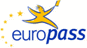 EuropassCurriculum VitaeEuropassCurriculum Vitae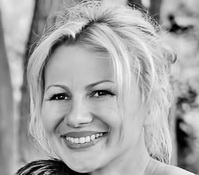 Personal informationPersonal informationFirst name(s) / Surname(s) First name(s) / Surname(s) Dr. Mirjana Đukić StojčićDr. Mirjana Đukić StojčićDr. Mirjana Đukić StojčićDr. Mirjana Đukić StojčićDr. Mirjana Đukić StojčićDr. Mirjana Đukić StojčićDr. Mirjana Đukić StojčićDr. Mirjana Đukić StojčićDr. Mirjana Đukić StojčićDr. Mirjana Đukić StojčićDr. Mirjana Đukić StojčićDr. Mirjana Đukić StojčićDr. Mirjana Đukić StojčićAddress(es)Address(es)Fruškogorska 14, 21000 Novi Sad, SerbiaFruškogorska 14, 21000 Novi Sad, SerbiaFruškogorska 14, 21000 Novi Sad, SerbiaFruškogorska 14, 21000 Novi Sad, SerbiaFruškogorska 14, 21000 Novi Sad, SerbiaFruškogorska 14, 21000 Novi Sad, SerbiaFruškogorska 14, 21000 Novi Sad, SerbiaFruškogorska 14, 21000 Novi Sad, SerbiaFruškogorska 14, 21000 Novi Sad, SerbiaFruškogorska 14, 21000 Novi Sad, SerbiaFruškogorska 14, 21000 Novi Sad, SerbiaFruškogorska 14, 21000 Novi Sad, SerbiaFruškogorska 14, 21000 Novi Sad, SerbiaTelephone(s)Telephone(s)+381 21 4853 473+381 21 4853 473+381 21 4853 473+381 21 4853 473+381 21 4853 473Mobil:Mobil:Mobil:Mobil:+381 63 150 4283+381 63 150 4283+381 63 150 4283+381 63 150 4283Fax(es)Fax(es)+381 21 6350 019+381 21 6350 019+381 21 6350 019+381 21 6350 019+381 21 6350 019+381 21 6350 019+381 21 6350 019+381 21 6350 019+381 21 6350 019+381 21 6350 019+381 21 6350 019+381 21 6350 019+381 21 6350 019E-mailE-maildjukic@polj.uns.ac.rsdjukic@polj.uns.ac.rsdjukic@polj.uns.ac.rsdjukic@polj.uns.ac.rsdjukic@polj.uns.ac.rsdjukic@polj.uns.ac.rsdjukic@polj.uns.ac.rsdjukic@polj.uns.ac.rsdjukic@polj.uns.ac.rsdjukic@polj.uns.ac.rsdjukic@polj.uns.ac.rsdjukic@polj.uns.ac.rsdjukic@polj.uns.ac.rsNationalityNationalitySerbianSerbianSerbianSerbianSerbianSerbianSerbianSerbianSerbianSerbianSerbianSerbianSerbianDate of birthDate of birth05. 11. 1976. 05. 11. 1976. 05. 11. 1976. 05. 11. 1976. 05. 11. 1976. 05. 11. 1976. 05. 11. 1976. 05. 11. 1976. 05. 11. 1976. 05. 11. 1976. 05. 11. 1976. 05. 11. 1976. 05. 11. 1976. GenderGenderfemale female female female female female female female female female female female female Work experienceWork experienceOccupation or position heldOccupation or position heldAssociate professorAssociate professorAssociate professorAssociate professorAssociate professorAssociate professorAssociate professorAssociate professorAssociate professorAssociate professorAssociate professorAssociate professorAssociate professorMain activities and responsibilitiesMain activities and responsibilitiesTeaching, research, consulting work Teaching, research, consulting work Teaching, research, consulting work Teaching, research, consulting work Teaching, research, consulting work Teaching, research, consulting work Teaching, research, consulting work Teaching, research, consulting work Teaching, research, consulting work Teaching, research, consulting work Teaching, research, consulting work Teaching, research, consulting work Teaching, research, consulting work Name and address of employerName and address of employerUniversity of Novi Sad, Faculty of AgricultureUniversity of Novi Sad, Faculty of AgricultureUniversity of Novi Sad, Faculty of AgricultureUniversity of Novi Sad, Faculty of AgricultureUniversity of Novi Sad, Faculty of AgricultureUniversity of Novi Sad, Faculty of AgricultureUniversity of Novi Sad, Faculty of AgricultureUniversity of Novi Sad, Faculty of AgricultureUniversity of Novi Sad, Faculty of AgricultureUniversity of Novi Sad, Faculty of AgricultureUniversity of Novi Sad, Faculty of AgricultureUniversity of Novi Sad, Faculty of AgricultureUniversity of Novi Sad, Faculty of Agriculture Type of business or sector Type of business or sectorHigher educationHigher educationHigher educationHigher educationHigher educationHigher educationHigher educationHigher educationHigher educationHigher educationHigher educationHigher educationHigher educationEducation and trainingEducation and trainingDatesDatesGradual university studies: University of Novi Sad,  Faculty of Agriculture, Department of Animal Science (1995-2000); Master studies: Weihenstephan-Triesdorf University of Applied Sciences, Germany (2001-2003); PhD: University of Hohenheim, Faculty of Agriculture, Institute of Animal Husbandry and Animal Breeding, Germany (2003-2006) Gradual university studies: University of Novi Sad,  Faculty of Agriculture, Department of Animal Science (1995-2000); Master studies: Weihenstephan-Triesdorf University of Applied Sciences, Germany (2001-2003); PhD: University of Hohenheim, Faculty of Agriculture, Institute of Animal Husbandry and Animal Breeding, Germany (2003-2006) Gradual university studies: University of Novi Sad,  Faculty of Agriculture, Department of Animal Science (1995-2000); Master studies: Weihenstephan-Triesdorf University of Applied Sciences, Germany (2001-2003); PhD: University of Hohenheim, Faculty of Agriculture, Institute of Animal Husbandry and Animal Breeding, Germany (2003-2006) Gradual university studies: University of Novi Sad,  Faculty of Agriculture, Department of Animal Science (1995-2000); Master studies: Weihenstephan-Triesdorf University of Applied Sciences, Germany (2001-2003); PhD: University of Hohenheim, Faculty of Agriculture, Institute of Animal Husbandry and Animal Breeding, Germany (2003-2006) Gradual university studies: University of Novi Sad,  Faculty of Agriculture, Department of Animal Science (1995-2000); Master studies: Weihenstephan-Triesdorf University of Applied Sciences, Germany (2001-2003); PhD: University of Hohenheim, Faculty of Agriculture, Institute of Animal Husbandry and Animal Breeding, Germany (2003-2006) Gradual university studies: University of Novi Sad,  Faculty of Agriculture, Department of Animal Science (1995-2000); Master studies: Weihenstephan-Triesdorf University of Applied Sciences, Germany (2001-2003); PhD: University of Hohenheim, Faculty of Agriculture, Institute of Animal Husbandry and Animal Breeding, Germany (2003-2006) Gradual university studies: University of Novi Sad,  Faculty of Agriculture, Department of Animal Science (1995-2000); Master studies: Weihenstephan-Triesdorf University of Applied Sciences, Germany (2001-2003); PhD: University of Hohenheim, Faculty of Agriculture, Institute of Animal Husbandry and Animal Breeding, Germany (2003-2006) Gradual university studies: University of Novi Sad,  Faculty of Agriculture, Department of Animal Science (1995-2000); Master studies: Weihenstephan-Triesdorf University of Applied Sciences, Germany (2001-2003); PhD: University of Hohenheim, Faculty of Agriculture, Institute of Animal Husbandry and Animal Breeding, Germany (2003-2006) Gradual university studies: University of Novi Sad,  Faculty of Agriculture, Department of Animal Science (1995-2000); Master studies: Weihenstephan-Triesdorf University of Applied Sciences, Germany (2001-2003); PhD: University of Hohenheim, Faculty of Agriculture, Institute of Animal Husbandry and Animal Breeding, Germany (2003-2006) Gradual university studies: University of Novi Sad,  Faculty of Agriculture, Department of Animal Science (1995-2000); Master studies: Weihenstephan-Triesdorf University of Applied Sciences, Germany (2001-2003); PhD: University of Hohenheim, Faculty of Agriculture, Institute of Animal Husbandry and Animal Breeding, Germany (2003-2006) Gradual university studies: University of Novi Sad,  Faculty of Agriculture, Department of Animal Science (1995-2000); Master studies: Weihenstephan-Triesdorf University of Applied Sciences, Germany (2001-2003); PhD: University of Hohenheim, Faculty of Agriculture, Institute of Animal Husbandry and Animal Breeding, Germany (2003-2006) Gradual university studies: University of Novi Sad,  Faculty of Agriculture, Department of Animal Science (1995-2000); Master studies: Weihenstephan-Triesdorf University of Applied Sciences, Germany (2001-2003); PhD: University of Hohenheim, Faculty of Agriculture, Institute of Animal Husbandry and Animal Breeding, Germany (2003-2006) Gradual university studies: University of Novi Sad,  Faculty of Agriculture, Department of Animal Science (1995-2000); Master studies: Weihenstephan-Triesdorf University of Applied Sciences, Germany (2001-2003); PhD: University of Hohenheim, Faculty of Agriculture, Institute of Animal Husbandry and Animal Breeding, Germany (2003-2006) Title of qualification awardedTitle of qualification awardedAgricultural engineer; PhD of Agricultural sciencesAgricultural engineer; PhD of Agricultural sciencesAgricultural engineer; PhD of Agricultural sciencesAgricultural engineer; PhD of Agricultural sciencesAgricultural engineer; PhD of Agricultural sciencesAgricultural engineer; PhD of Agricultural sciencesAgricultural engineer; PhD of Agricultural sciencesAgricultural engineer; PhD of Agricultural sciencesAgricultural engineer; PhD of Agricultural sciencesAgricultural engineer; PhD of Agricultural sciencesAgricultural engineer; PhD of Agricultural sciencesAgricultural engineer; PhD of Agricultural sciencesAgricultural engineer; PhD of Agricultural sciencesPrincipal skills coveredPrincipal skills coveredAnimal science, domestic animal behaviour and welfare, poultry production, egg and meat qualityAnimal science, domestic animal behaviour and welfare, poultry production, egg and meat qualityAnimal science, domestic animal behaviour and welfare, poultry production, egg and meat qualityAnimal science, domestic animal behaviour and welfare, poultry production, egg and meat qualityAnimal science, domestic animal behaviour and welfare, poultry production, egg and meat qualityAnimal science, domestic animal behaviour and welfare, poultry production, egg and meat qualityAnimal science, domestic animal behaviour and welfare, poultry production, egg and meat qualityAnimal science, domestic animal behaviour and welfare, poultry production, egg and meat qualityAnimal science, domestic animal behaviour and welfare, poultry production, egg and meat qualityAnimal science, domestic animal behaviour and welfare, poultry production, egg and meat qualityAnimal science, domestic animal behaviour and welfare, poultry production, egg and meat qualityAnimal science, domestic animal behaviour and welfare, poultry production, egg and meat qualityAnimal science, domestic animal behaviour and welfare, poultry production, egg and meat qualityName and type of organisation providing education and trainingName and type of organisation providing education and trainingUniversity of Novi Sad, SerbiaFaculty of Agriculture University of Novi Sad, SerbiaFaculty of Agriculture University of Novi Sad, SerbiaFaculty of Agriculture University of Novi Sad, SerbiaFaculty of Agriculture University of Novi Sad, SerbiaFaculty of Agriculture University of Novi Sad, SerbiaFaculty of Agriculture University of Novi Sad, SerbiaFaculty of Agriculture University of Novi Sad, SerbiaFaculty of Agriculture University of Novi Sad, SerbiaFaculty of Agriculture University of Novi Sad, SerbiaFaculty of Agriculture University of Novi Sad, SerbiaFaculty of Agriculture University of Novi Sad, SerbiaFaculty of Agriculture University of Novi Sad, SerbiaFaculty of Agriculture Personal skills and competencesPersonal skills and competencesMother tongue(s)Mother tongue(s)Serbian Serbian Serbian Serbian Serbian Serbian Serbian Serbian Serbian Serbian Serbian Serbian Serbian Other language(s)Other language(s)English; German; Russian English; German; Russian English; German; Russian English; German; Russian English; German; Russian English; German; Russian English; German; Russian English; German; Russian English; German; Russian English; German; Russian English; German; Russian English; German; Russian English; German; Russian Self-assessmentSelf-assessmentUnderstandingUnderstandingUnderstandingUnderstandingUnderstandingSpeakingSpeakingSpeakingSpeakingSpeakingWritingWritingEuropean level (*)European level (*)ListeningListeningReadingReadingReadingSpoken interactionSpoken interactionSpoken productionSpoken productionSpoken productionEnglish English excellentexcellentexcellentgoodgoodgoodGermanGermanexcellentexcellentexcellentgoodgoodgoodRussianRussiangoodgoodgoodgoodacceptableacceptable(*) Common European Framework of Reference for Languages(*) Common European Framework of Reference for Languages(*) Common European Framework of Reference for Languages(*) Common European Framework of Reference for Languages(*) Common European Framework of Reference for Languages(*) Common European Framework of Reference for Languages(*) Common European Framework of Reference for Languages(*) Common European Framework of Reference for Languages(*) Common European Framework of Reference for Languages(*) Common European Framework of Reference for Languages(*) Common European Framework of Reference for Languages(*) Common European Framework of Reference for Languages(*) Common European Framework of Reference for LanguagesScientific indicators Scientific indicators Scientific publications in referred papers: 34Publications in the frame of knowledge dissemination: 3Papers on national and international conferences: 45Scientific publications in referred papers: 34Publications in the frame of knowledge dissemination: 3Papers on national and international conferences: 45Scientific publications in referred papers: 34Publications in the frame of knowledge dissemination: 3Papers on national and international conferences: 45Scientific publications in referred papers: 34Publications in the frame of knowledge dissemination: 3Papers on national and international conferences: 45Scientific publications in referred papers: 34Publications in the frame of knowledge dissemination: 3Papers on national and international conferences: 45Scientific publications in referred papers: 34Publications in the frame of knowledge dissemination: 3Papers on national and international conferences: 45Scientific publications in referred papers: 34Publications in the frame of knowledge dissemination: 3Papers on national and international conferences: 45Scientific publications in referred papers: 34Publications in the frame of knowledge dissemination: 3Papers on national and international conferences: 45Scientific publications in referred papers: 34Publications in the frame of knowledge dissemination: 3Papers on national and international conferences: 45Scientific publications in referred papers: 34Publications in the frame of knowledge dissemination: 3Papers on national and international conferences: 45Scientific publications in referred papers: 34Publications in the frame of knowledge dissemination: 3Papers on national and international conferences: 45Scientific publications in referred papers: 34Publications in the frame of knowledge dissemination: 3Papers on national and international conferences: 45Scientific publications in referred papers: 34Publications in the frame of knowledge dissemination: 3Papers on national and international conferences: 45Scientific skills and competencesScientific skills and competencesHead of the Chamber of Animal Science at the Faculty of Agriculture (2015 -) Member of Teaching and Scientific Council of the Faculty of Agriculture (2015-) Manager of the experimental station of the Department of Animal Science (2012-2015)Head of doctoral studies of the Faculty of Agriculture (2011-2015)Participant and manager of several national and international research-development projects Head of the Chamber of Animal Science at the Faculty of Agriculture (2015 -) Member of Teaching and Scientific Council of the Faculty of Agriculture (2015-) Manager of the experimental station of the Department of Animal Science (2012-2015)Head of doctoral studies of the Faculty of Agriculture (2011-2015)Participant and manager of several national and international research-development projects Head of the Chamber of Animal Science at the Faculty of Agriculture (2015 -) Member of Teaching and Scientific Council of the Faculty of Agriculture (2015-) Manager of the experimental station of the Department of Animal Science (2012-2015)Head of doctoral studies of the Faculty of Agriculture (2011-2015)Participant and manager of several national and international research-development projects Head of the Chamber of Animal Science at the Faculty of Agriculture (2015 -) Member of Teaching and Scientific Council of the Faculty of Agriculture (2015-) Manager of the experimental station of the Department of Animal Science (2012-2015)Head of doctoral studies of the Faculty of Agriculture (2011-2015)Participant and manager of several national and international research-development projects Head of the Chamber of Animal Science at the Faculty of Agriculture (2015 -) Member of Teaching and Scientific Council of the Faculty of Agriculture (2015-) Manager of the experimental station of the Department of Animal Science (2012-2015)Head of doctoral studies of the Faculty of Agriculture (2011-2015)Participant and manager of several national and international research-development projects Head of the Chamber of Animal Science at the Faculty of Agriculture (2015 -) Member of Teaching and Scientific Council of the Faculty of Agriculture (2015-) Manager of the experimental station of the Department of Animal Science (2012-2015)Head of doctoral studies of the Faculty of Agriculture (2011-2015)Participant and manager of several national and international research-development projects Head of the Chamber of Animal Science at the Faculty of Agriculture (2015 -) Member of Teaching and Scientific Council of the Faculty of Agriculture (2015-) Manager of the experimental station of the Department of Animal Science (2012-2015)Head of doctoral studies of the Faculty of Agriculture (2011-2015)Participant and manager of several national and international research-development projects Head of the Chamber of Animal Science at the Faculty of Agriculture (2015 -) Member of Teaching and Scientific Council of the Faculty of Agriculture (2015-) Manager of the experimental station of the Department of Animal Science (2012-2015)Head of doctoral studies of the Faculty of Agriculture (2011-2015)Participant and manager of several national and international research-development projects Head of the Chamber of Animal Science at the Faculty of Agriculture (2015 -) Member of Teaching and Scientific Council of the Faculty of Agriculture (2015-) Manager of the experimental station of the Department of Animal Science (2012-2015)Head of doctoral studies of the Faculty of Agriculture (2011-2015)Participant and manager of several national and international research-development projects Head of the Chamber of Animal Science at the Faculty of Agriculture (2015 -) Member of Teaching and Scientific Council of the Faculty of Agriculture (2015-) Manager of the experimental station of the Department of Animal Science (2012-2015)Head of doctoral studies of the Faculty of Agriculture (2011-2015)Participant and manager of several national and international research-development projects Head of the Chamber of Animal Science at the Faculty of Agriculture (2015 -) Member of Teaching and Scientific Council of the Faculty of Agriculture (2015-) Manager of the experimental station of the Department of Animal Science (2012-2015)Head of doctoral studies of the Faculty of Agriculture (2011-2015)Participant and manager of several national and international research-development projects Head of the Chamber of Animal Science at the Faculty of Agriculture (2015 -) Member of Teaching and Scientific Council of the Faculty of Agriculture (2015-) Manager of the experimental station of the Department of Animal Science (2012-2015)Head of doctoral studies of the Faculty of Agriculture (2011-2015)Participant and manager of several national and international research-development projects Head of the Chamber of Animal Science at the Faculty of Agriculture (2015 -) Member of Teaching and Scientific Council of the Faculty of Agriculture (2015-) Manager of the experimental station of the Department of Animal Science (2012-2015)Head of doctoral studies of the Faculty of Agriculture (2011-2015)Participant and manager of several national and international research-development projects Technical, public life  activities Technical, public life  activities National and international scientific committees International:World’s Poultry Science AssociationNational:WPSA Serbian Branch WPSA German Branch Membership on national levelUnion of engineers and technicians of Serbia Animal welfare group for the Ministry of Agriculture and Environment Republic of SerbiaAlexander von Humboldt Stiftung and DAADNational and international scientific committees International:World’s Poultry Science AssociationNational:WPSA Serbian Branch WPSA German Branch Membership on national levelUnion of engineers and technicians of Serbia Animal welfare group for the Ministry of Agriculture and Environment Republic of SerbiaAlexander von Humboldt Stiftung and DAADNational and international scientific committees International:World’s Poultry Science AssociationNational:WPSA Serbian Branch WPSA German Branch Membership on national levelUnion of engineers and technicians of Serbia Animal welfare group for the Ministry of Agriculture and Environment Republic of SerbiaAlexander von Humboldt Stiftung and DAADNational and international scientific committees International:World’s Poultry Science AssociationNational:WPSA Serbian Branch WPSA German Branch Membership on national levelUnion of engineers and technicians of Serbia Animal welfare group for the Ministry of Agriculture and Environment Republic of SerbiaAlexander von Humboldt Stiftung and DAADNational and international scientific committees International:World’s Poultry Science AssociationNational:WPSA Serbian Branch WPSA German Branch Membership on national levelUnion of engineers and technicians of Serbia Animal welfare group for the Ministry of Agriculture and Environment Republic of SerbiaAlexander von Humboldt Stiftung and DAADNational and international scientific committees International:World’s Poultry Science AssociationNational:WPSA Serbian Branch WPSA German Branch Membership on national levelUnion of engineers and technicians of Serbia Animal welfare group for the Ministry of Agriculture and Environment Republic of SerbiaAlexander von Humboldt Stiftung and DAADNational and international scientific committees International:World’s Poultry Science AssociationNational:WPSA Serbian Branch WPSA German Branch Membership on national levelUnion of engineers and technicians of Serbia Animal welfare group for the Ministry of Agriculture and Environment Republic of SerbiaAlexander von Humboldt Stiftung and DAADNational and international scientific committees International:World’s Poultry Science AssociationNational:WPSA Serbian Branch WPSA German Branch Membership on national levelUnion of engineers and technicians of Serbia Animal welfare group for the Ministry of Agriculture and Environment Republic of SerbiaAlexander von Humboldt Stiftung and DAADNational and international scientific committees International:World’s Poultry Science AssociationNational:WPSA Serbian Branch WPSA German Branch Membership on national levelUnion of engineers and technicians of Serbia Animal welfare group for the Ministry of Agriculture and Environment Republic of SerbiaAlexander von Humboldt Stiftung and DAADNational and international scientific committees International:World’s Poultry Science AssociationNational:WPSA Serbian Branch WPSA German Branch Membership on national levelUnion of engineers and technicians of Serbia Animal welfare group for the Ministry of Agriculture and Environment Republic of SerbiaAlexander von Humboldt Stiftung and DAADNational and international scientific committees International:World’s Poultry Science AssociationNational:WPSA Serbian Branch WPSA German Branch Membership on national levelUnion of engineers and technicians of Serbia Animal welfare group for the Ministry of Agriculture and Environment Republic of SerbiaAlexander von Humboldt Stiftung and DAADNational and international scientific committees International:World’s Poultry Science AssociationNational:WPSA Serbian Branch WPSA German Branch Membership on national levelUnion of engineers and technicians of Serbia Animal welfare group for the Ministry of Agriculture and Environment Republic of SerbiaAlexander von Humboldt Stiftung and DAADNational and international scientific committees International:World’s Poultry Science AssociationNational:WPSA Serbian Branch WPSA German Branch Membership on national levelUnion of engineers and technicians of Serbia Animal welfare group for the Ministry of Agriculture and Environment Republic of SerbiaAlexander von Humboldt Stiftung and DAADScientific scholarships,  honoursScientific scholarships,  honoursScientific scholarshipsDAAD scholarship, Weihenstephan-Triesdorf University of Applied Sciences, Germany (2001-2003)Erasmus Mundus Sigma -University of Milan on Department of Food, Environmental and Nutritional Sciences, Italy - one monthErasmus + the Banat University of Agricultural Sciences and Veterinary Medicine – Timişoara, Romania – one weekScientific scholarshipsDAAD scholarship, Weihenstephan-Triesdorf University of Applied Sciences, Germany (2001-2003)Erasmus Mundus Sigma -University of Milan on Department of Food, Environmental and Nutritional Sciences, Italy - one monthErasmus + the Banat University of Agricultural Sciences and Veterinary Medicine – Timişoara, Romania – one weekScientific scholarshipsDAAD scholarship, Weihenstephan-Triesdorf University of Applied Sciences, Germany (2001-2003)Erasmus Mundus Sigma -University of Milan on Department of Food, Environmental and Nutritional Sciences, Italy - one monthErasmus + the Banat University of Agricultural Sciences and Veterinary Medicine – Timişoara, Romania – one weekScientific scholarshipsDAAD scholarship, Weihenstephan-Triesdorf University of Applied Sciences, Germany (2001-2003)Erasmus Mundus Sigma -University of Milan on Department of Food, Environmental and Nutritional Sciences, Italy - one monthErasmus + the Banat University of Agricultural Sciences and Veterinary Medicine – Timişoara, Romania – one weekScientific scholarshipsDAAD scholarship, Weihenstephan-Triesdorf University of Applied Sciences, Germany (2001-2003)Erasmus Mundus Sigma -University of Milan on Department of Food, Environmental and Nutritional Sciences, Italy - one monthErasmus + the Banat University of Agricultural Sciences and Veterinary Medicine – Timişoara, Romania – one weekScientific scholarshipsDAAD scholarship, Weihenstephan-Triesdorf University of Applied Sciences, Germany (2001-2003)Erasmus Mundus Sigma -University of Milan on Department of Food, Environmental and Nutritional Sciences, Italy - one monthErasmus + the Banat University of Agricultural Sciences and Veterinary Medicine – Timişoara, Romania – one weekScientific scholarshipsDAAD scholarship, Weihenstephan-Triesdorf University of Applied Sciences, Germany (2001-2003)Erasmus Mundus Sigma -University of Milan on Department of Food, Environmental and Nutritional Sciences, Italy - one monthErasmus + the Banat University of Agricultural Sciences and Veterinary Medicine – Timişoara, Romania – one weekScientific scholarshipsDAAD scholarship, Weihenstephan-Triesdorf University of Applied Sciences, Germany (2001-2003)Erasmus Mundus Sigma -University of Milan on Department of Food, Environmental and Nutritional Sciences, Italy - one monthErasmus + the Banat University of Agricultural Sciences and Veterinary Medicine – Timişoara, Romania – one weekScientific scholarshipsDAAD scholarship, Weihenstephan-Triesdorf University of Applied Sciences, Germany (2001-2003)Erasmus Mundus Sigma -University of Milan on Department of Food, Environmental and Nutritional Sciences, Italy - one monthErasmus + the Banat University of Agricultural Sciences and Veterinary Medicine – Timişoara, Romania – one weekScientific scholarshipsDAAD scholarship, Weihenstephan-Triesdorf University of Applied Sciences, Germany (2001-2003)Erasmus Mundus Sigma -University of Milan on Department of Food, Environmental and Nutritional Sciences, Italy - one monthErasmus + the Banat University of Agricultural Sciences and Veterinary Medicine – Timişoara, Romania – one weekScientific scholarshipsDAAD scholarship, Weihenstephan-Triesdorf University of Applied Sciences, Germany (2001-2003)Erasmus Mundus Sigma -University of Milan on Department of Food, Environmental and Nutritional Sciences, Italy - one monthErasmus + the Banat University of Agricultural Sciences and Veterinary Medicine – Timişoara, Romania – one weekScientific scholarshipsDAAD scholarship, Weihenstephan-Triesdorf University of Applied Sciences, Germany (2001-2003)Erasmus Mundus Sigma -University of Milan on Department of Food, Environmental and Nutritional Sciences, Italy - one monthErasmus + the Banat University of Agricultural Sciences and Veterinary Medicine – Timişoara, Romania – one weekScientific scholarshipsDAAD scholarship, Weihenstephan-Triesdorf University of Applied Sciences, Germany (2001-2003)Erasmus Mundus Sigma -University of Milan on Department of Food, Environmental and Nutritional Sciences, Italy - one monthErasmus + the Banat University of Agricultural Sciences and Veterinary Medicine – Timişoara, Romania – one week